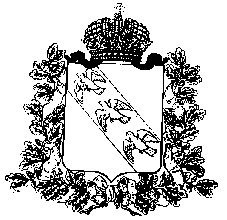 КОМИТЕТ АРХИТЕКТУРЫ И ГРАДОСТРОИТЕЛЬСТВА КУРСКОЙ ОБЛАСТИПРИКАЗ«___» февраля 2023 года                                 №____г. КурскОб утверждении технического заданияна разработку проектавнесения изменений в Правила землепользования и застройки муниципального образования «Куньевскийсельсовет» Горшеченского района Курской областиВ соответствии с постановлением Администрации Курской области от 28.02.2022 № 171-па «Об утверждении Положения о порядке подготовки и утверждения проектов правил землепользования и застройки городских и сельских поселений Курской области», решениемкомитета архитектуры и градостроительства Курской области от 20февраля 2023 года № 01-12/64«О подготовке проекта внесения изменений в Правила землепользования и застройки муниципального образования «Куньевский сельсовет» Горшеченского района Курской области» ПРИКАЗЫВАЮ:Утвердить прилагаемоетехническое заданиена разработку проекта внесения изменений в Правила землепользования и застройки муниципального образования «Куньевский сельсовет» Горшеченского района Курской области.Председатель комитета,главный архитектор Курской области                                            С.Г. ЧерновУТВЕРЖДЕНОприказомкомитета архитектуры и градостроительства Курской области от « __ » февраля 2023 года № _____Техническое заданиена разработку проектавнесения изменений в Правила землепользования и застройки муниципального образования «Куньевский сельсовет» Горшеченского района Курской области№Наименование разделовСодержание1231Вид градостроительной документацииВнесение изменений в Правила землепользования и застройки муниципального образования «Куньевский сельсовет» Горшеченского района Курской области(далее – ПЗЗ)2Заказчик Комитет архитектуры и градостроительства Курской области3ИсполнительОбластное бюджетное учреждение «Курский областной центр информационно-градостроительного обеспечения» 4Источник финансированияСредства бюджета Курской области5Основание выполнения работ Решение комитета архитектуры и градостроительства Курской области 
от 20февраля2023 года № 01-12/64 «О подготовке проекта внесения изменений в Правила землепользования и застройки муниципального образования «Куньевский сельсовет» Горшеченского района Курской области»6Цели и задачи выполнения работ Цельвыполнения работ: внесение изменений в ПЗЗ в порядке, установленном Градостроительным кодексом Российской Федерации.Задачи выполнения работ:внесении изменений в Правила землепользования и застройки муниципального образования «Куньевский сельсовет» Горшеченского района Курской области в части отнесения земельных участков 123площадью 5,3251 га и 0,2390 га к землям сельскохозяйственного назначения; актуализировать пояснительную записку в соответствии с требованиями Градостроительного кодекса Российской Федерации и приказом Росреестра от 10.11.2020 № П/0412 «Об утверждении классификатора видов разрешенного использования земельных участков»7Нормативная и правовая базаГрадостроительный кодекс Российской Федерации от 29.12.2004 № 190-ФЗ;Земельный кодекс Российской Федерации;постановление Правительства Российской Федерации от 12.04.2012 № 289
«О федеральной государственной информационной системе территориального планирования»;приказ Минэкономразвития России 
от 09.01.2018 № 10 «Об утверждении Требований к описанию и отображению в документах территориального планирования объектов федерального значения, объектов регионального значения, объектов местного значения и о признании утратившим силу приказа Минэкономразвития России от 7 декабря 2016 г. № 793» (далее – Приказ Минэкономразвития России № 10);приказ Росреестра от 10.11.2020 № П/0412 «Об утверждении классификатора видов разрешенного использования земельных участков»;Региональные нормативы градостроительного проектирования, утвержденные постановлением Администрации Курской области от 28.04.2021 № 442-па;постановление Губернатора Курской области от 29.06.2016 № 160-пг «Об утверждении Инструкцииподелопроизводствув Администрации Курскойобласти»8Исходные данныеИсходная документация и иные материалы: Правила      землепользования    и     застройкимуниципального образования«Куньевский сельсовет» Горшеченского районаКурской области,  заявление  ОКУ  «Дирекция  ООПТ» Курской области1239Состав разрабатываемых материалов Перечень материалов в составе проекта внесения изменений в ПЗЗ:пояснительная записка в новой редакции, включающая в себяпорядок применения правил землепользования и застройки и внесения изменений в указанные правила и градостроительные регламенты;карту(карты) градостроительного зонирования; карту границ зон с особыми условиямииспользования10Основные требования к составу и содержанию работ1. Формирование графических материалов производится на основании требований Приказа Минэкономразвития России № 10.2. Электронные версии графических материалов предоставляются на DVD или CD диске: предоставляемый электронный формат растрового изображения - *.pdf, *.jpg, *.tif. (А3, 400 dpi., RGB, качество – 100%);предоставляемый электронный формат векторного изображения - *.mid, *.mif, *.tab, *.wor, *.sxf, *.gml.3. Графические материалы на бумажных носителях предоставляются на форматах кратного от А4 до А0 (формат должен обеспечивать наглядность карты в выбранном масштабе).4. Проект ПЗЗ передается Заказчику для загрузки в ФГИС ТП.5. Проект передается Заказчику на бумажном носителе в 1-м экземпляре и на электронном носителе (CD и DVD) в 2-х экземплярах11Сроки выполнения работ60 календарных дней с момента направления исполнителю утвержденного настоящего технического задания12Дополнительные условияВ процессе разработки внесения изменений в ПЗЗ некоторые положения Технического задания могут быть откорректированы по взаимному согласию Заказчика и Исполнителя